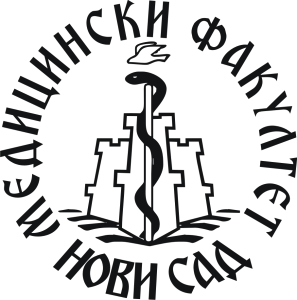 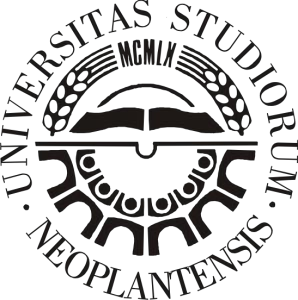 УНИВЕРЗИТЕТ У НОВОМ САДУМЕДИЦИНСКИ ФАКУЛТЕТНАСЛОВ РАДАTITLEНови Сад, фебруар 2022.